Grade 3 Unit 2: Life Cycles for Survival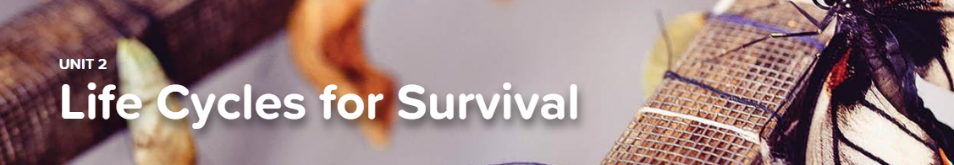 Concept 2.1 Life Cycles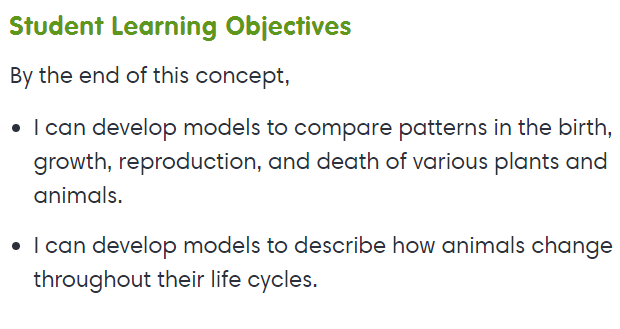 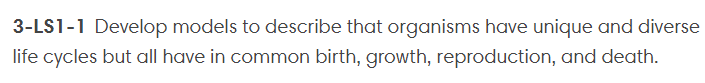 InteractiveAnimals: Growing UpExplorationLife Cycle StagesConcept 2.2 Inherited Traits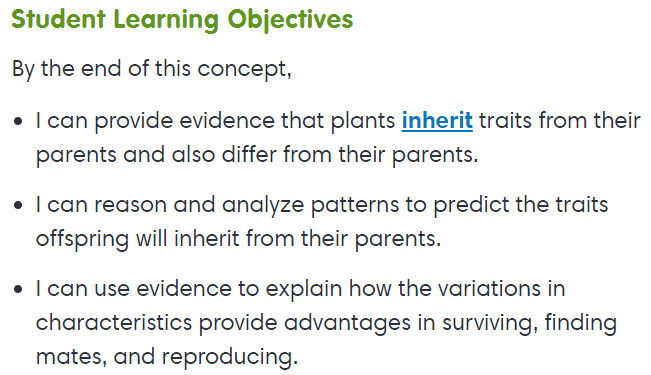 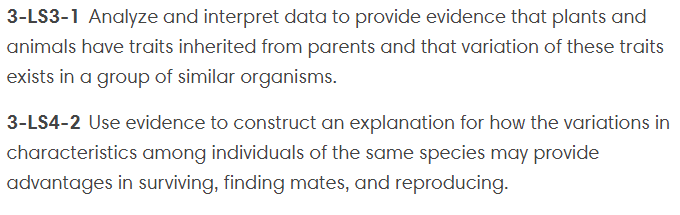 InteractiveSimilarities of Parents and OffspringMoth of a Different ColorConcept 2.3 Working in Groups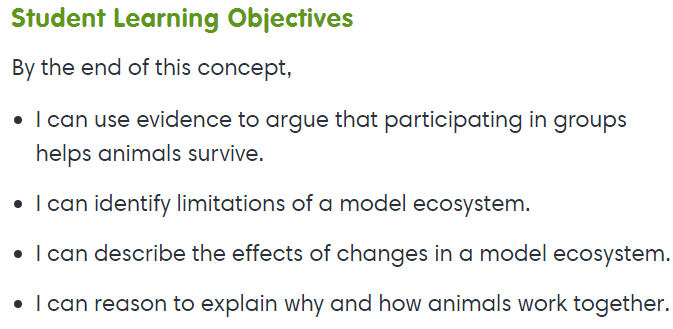 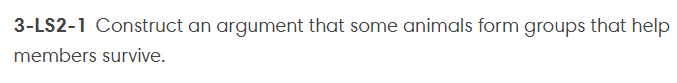 InteractiveNeeds of Living Things